IZBA ADMINISTRACJI SKARBOWEJ
W KATOWICACH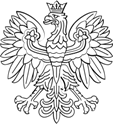 UNP: 2401-21-183208-                                                   Katowice,    03  września 2021 rokuSprawa:Przegląd przeciwpożarowych wyłączników prądu zainstalowanych w budynku IAS Katowice oraz w jednostkach jej podległych. Nr sprawy:2401-ILZ.261.99.2021.Kontakt:Ulana Krzyżanowska-BodzionySpecjalistaemail:  a-ZP2.ias.katowice@mf.gov.plWYKONAWCY wg rozdzielnikahttps://www.slaskie.kas.gov.plZAPROSZENIE DO SKŁADANIA OFERTSzanowni PaństwoIzba Administracji Skarbowej w Katowicach prowadzi rozpoznanie rynku w celu realizacji zamówienia pn. „Przegląd przeciwpożarowych wyłączników prądu zainstalowanych w budynku IAS Katowice oraz w jednostkach jej podległych”.Do niniejszego postępowania nie maja zastosowanie przepisy ustawy z dnia 11 września 2019 r. Prawo zamówień publicznych – art. 2 ust. 1 (tj. Dz. U. z 2021 r. poz. 1129 ze zm.).PRZEDMIOT ZAMÓWIENIA:Przedmiotem zamówienia jest wykonanie przeglądu przeciwpożarowych wyłączników prądu zainstalowanych w budynku IAS Katowice oraz w jednostkach jej podległych w oparciu o Rozporządzenie Ministra Spraw Wewnętrznych i Administracji z dnia 7 czerwca 2010 r. w sprawie ochrony przeciwpożarowej budynków, innych obiektów budowlanych i terenów (Dz. U. 2010 nr 109 poz. 719 z późń. zm.). Szczegółowy opis przedmiotu zamówienia określony jest w Opisie Przedmiotu Zamówienia, który stanowi Załącznik nr 3 do Zaproszenia, a wyszczególnione ilości przeciwpożarowych wyłączników prądu  w formularzach cenowych stanowiących Załącznik nr 2/1, 2/2, 2/3 i 2/4 do Zaproszenia.Przedmiot zamówienia został podzielony na 4 części:część 1 obejmuje 11 jednostek organizacyjnych Izby Administracji Skarbowej w Katowicach wg załącznika nr 2/1 – formularz cenowy dla części 1część 2 obejmuje 11 jednostek organizacyjnych Izby Administracji Skarbowej w Katowicach wg załącznika nr 2/2 – formularz cenowy dla części 2część 3 obejmuje 11 jednostek organizacyjnych Izby Administracji Skarbowej w Katowicach wg załącznika nr 2/3 – formularz cenowy dla części 3część 4 obejmuje 11 jednostek organizacyjnych Izby Administracji Skarbowej w Katowicach wg załącznika nr 2/4 – formularz cenowy dla części 4UWAGA:Pracownik dokonujący kontroli i przeglądu oświetlenia ewakuacyjnego jest zobowiązany do posiadania uprawnień elektrycznych SEP do 1 kV zgodnie z zapisem w rozporządzeniu Ministra Gospodarki, Pracy i Polityki Społecznej z dnia 28 kwietnia 2003 r. w sprawie szczegółowych zasad stwierdzenia posiadania kwalifikacji przez osoby zajmujące się eksploatacją urządzeń, instalacji i sieci (Dz. U. nr 89, poz. 828 z późń. zm.), które określa rodzaje urządzeń, instalacji i sieci, przy których eksploatacji jest wymagane posiadanie kwalifikacji. Potwierdzenie ww. uprawnień elektrycznych zostanie udokumentowane w postaci kserokopii za zgodność z oryginałem, dołączonych do dokumentacji podczas podpisywania umowy.Zamawiający wymaga wykonania prac będących przedmiotem zamówienia w sposób kompletny, zgodnie z treścią umowy, opisem przedmiotu zamówienia, zasadami wiedzy technicznej, obowiązującymi przepisami, standardami, normami, zaleceniami producenta i wskazówkami Zamawiającego.Wykonawca ponosi odpowiedzialność za nieszczęśliwe wypadki, powstałe w wyniku nienależnego wywiązania się z zamówienia, za działania i zaniechania swoich pracowników oraz ich niewłaściwe zachowanie na terenie jednostek organizacyjnych w związku z wykonaniem przez nich przedmiot zamówienia, a w razie powstania szkody zobowiązany jest do jej naprawnienia.MIEJSCE REALIZACJI ZAMÓWIENIA:Zamówienie obejmuje 44 jednostki organizacyjne na terenie województwa śląskiego, wyszczególnione w formularzach cenowych stanowiących Załącznik nr 2/1 – 2/4 do Zaproszenia. Wykonawca może składać ofertę na dowolną ilość części zamówienia lub na wszystkie części zamówienia.TERMIN REALIZACJI:Termin realizacji przedmiotu zamówienia: od dnia obowiązywania Umowy do 30.11.2021 r.Realizacja usługi odbędzie się w dniach roboczych od wtorku do piątku, po godzinie 15.00, a le nie dłużej niż do godziny 18.00, ze względu  na brak w wielu lokalizacjach całodobowej ochrony obiektu. Brak jest możliwości prac w dni ustawowo wolne  od pracy. Szczegółowy harmonogram przeglądów po podpisaniu umowy będzie obustronnie ustalany i będzie obejmował prace trwające maksymalnie do 30 listopada 2021 r. w godzinach popołudniowych/wieczornych po wcześniejszym ustaleniu harmonogramu prac z inspektorem ochrony przeciwpożarowej. UWAGA: Wykonawca po podpisaniu umowy zobowiązany jest do przedstawienia harmonogramu wykonania prac. Wykonawca zobowiązany jest do przekazania Zamawiającemu - w terminie nie dłuższym niż 7 dni robocze od dnia przeprowadzenia przeglądu – protokołu z wykonanego przeglądu.WARUNKI PŁATNOŚCI:Należność za przedmiot Umowy płatna będzie po przeprowadzonym przeglądzie w danej lokalizacji, na podstawie faktury i podpisanego przez obie strony protokołu z wykonanego przeglądu, wystawionego przez Wykonawcę. W przypadku faktury zbiorczej należy wyszczególnić jednostki, których przegląd dotyczył wraz z podaniem wartości zgodnie z formularzem cenowym.Należność za przedmiot umowy płatna będzie przelewem na rachunek bankowy Wykonawcy wyszczególniony na fakturze w ciągu 21 dni od dnia dostarczenia do Izby Administracji Skarbowej prawidłowo wystawionej faktury.Za dzień zapłaty uważa się dzień obciążenia rachunku bankowego Zamawiającego.Zamawiający na podstawie art. 4 ust. 3 ustawy o elektronicznym fakturowaniu w zamówieniach publicznych, koncesjach na roboty budowlane lub usługi oraz partnerstwie publiczno – prywatnym (Dz. U. 2020 r. poz. 1666) wyłącza możliwość stosowania ustrukturyzowanych faktur elektronicznych.KRYTERIA I OCENA OFERT:Cena oferty – 100%Ceny należy wyliczyć i podać w złotych polskich z dokładnością do 1 grosza. Jeżeli wartość dziesiętnej grosza jest poniżej 5 to wartość zaokrągla się w dół do pełnych groszy, jeżeli wartość dziesiętnej grosza jest 5 i powyżej to wartość zaokrągla się w górę do pełnych groszy. Cena obejmuje wszelkie zobowiązania Wykonawcy w stosunku do Zamawiającego i zawiera wszystkie koszty bezpośrednie i pośrednie związane z prawidłowa realizacją przedmiotu zlecenia.INFORMACJE DODATKOWE DOTYCZĄCE PROCEDURY:Zamawiający zastrzega sobie prawo do prowadzenia negocjacji po złożeniu ofert oraz do wprowadzenia dodatkowych kryteriów oceny ofert.Zamawiający zastrzega sobie prawo do odstąpienia od realizacji zamówienia bez podania przyczyny.Z postepowania o udzielenie zamówienia Zamawiający może wykluczyć Wykonawców, którzy z przyczyn leżących po ich stronie, nie wykonali albo nienależycie wykonali w okresie ostatnich 3 lat umowę w sprawie zamówienia publicznego, zawartą z Zamawiającym, co doprowadziło do rozwiązania umowy lub zasądzenia odszkodowania, albo w tym samym okresie z przyczyn leżących po ich stronie, po wyłonieniu Wykonawcy nie doszło do podpisania z Zamawiającym umowy w sprawie zamówienia publicznego.SKŁADANIE OFERT:Jeżeli jesteście Państwo zainteresowani złożeniem oferty uprzejmie prosimy o wypełnienie i podpisanie przez osoby upoważnione do reprezentowania Wykonawcy (podpis czytelny osoby uprawnionej do reprezentowania wykonawcy lub podpis nieczytelny osoby uprawnionej do reprezentowania Wykonawcy z pieczęcią firmy) Formularza ofertowego – Załącznik nr 1 do Zaproszenia oraz Formularza cenowego – Załącznik nr 2/4 – 2/4 do Zaproszenia.Termin składania ofert do dnia 09 września 2021 r.Wymagane dokumenty można:wysłać pocztą,wysłać pocztą elektroniczną w formie pliku „pdf” na adres: a-zp2.ias.katowice@mf.gov.plzłożyć osobiście w kancelarii w pokoju numer 2, w budynku „A” Izby Administracji Skarbowej w Katowicach, ul. Damrota 25.Wykonawca, swoją ofertę przesłaną tradycyjną pocztą lub dostarczona osobiście do siedziby Zamawiającego, może przekazać w zamkniętej kopercie opisanej zastrzeżeniem, że „Nie należy jej otwierać przed upływem terminu składania ofert”. Koperta powinna być opisana zgodnie z poniższym wzorem:UWAGA:Zamawiający nie ponosi odpowiedzialności za otwarcie ofert przed terminem w przypadku nieprawidłowego oznaczenia oferty lub złożenia w innym miejscu niż wskazane powyżej.Termin zostanie dotrzymany, jeśli oferta dotrze do siedziby Zamawiającego przed jego upływem.Zamawiający niezwłocznie po upływie terminu do składania ofert zamieści na stronie internetowej www.slaskie.kas.gov.pl, zakładka Ogłoszenia – Zamówienia publiczne, informację o złożonych ofertach. Po analizie ofert Zamawiający umieści na ww. stronie zawiadomienie o wyborze najkorzystniejszej oferty.W związku z powyższym, Zamawiający nie będzie wysyłał do Wykonawców odrębnych pism w przedmiotowym zakresie. UMOWAPo wyborze najkorzystniejszej oferty zostanie podpisana z Wykonawcą Umowa w terminie ustalonym przez Zamawiającego.Podpisanie Umowy będzie miało miejsce w siedzibie Zamawiającego tj. w Izbie Administracji Skarbowej w Katowicach przy ul. Damrota 25, 40-022 Katowice. Datą rozpoczęcia obowiązywania Umowy będzie data złożenia podpisu pod umowa przez drugą ze stron.Zamawiający dopuszcza w uzasadnionych przypadkach możliwość przesłania uzupełnionych formularzy Umowy do Wykonawcy celem jej podpisania przez uprawnione osoby. Wykonawca zobowiązany jest w ciągu 2 dni roboczych od otrzymania Umowy odesłać ją podpisaną do Zamawiającego, jednocześnie wysyłając Zamawiającemu scan podpisanej przez siebie Umowy mailem.Datą zawarcia Umowy w przypadku, o którym mowa w ust. 3, będzie data złożenia podpisu pod Umową przez Zamawiającego, a datą rozpoczęcia obowiązywania umowy będzie wpisana przez Zamawiającego, przed wysyłka formularza Umowy do Wykonawcy, data wysłania scanu jednostronnie podpisanej umowy.W dniu wysłania do Wykonawcy Umowy w formie papierowej Zamawiający prześle do Wykonawcy scan jednostronnie podpisanej Umowy mailem.W przypadku Wykonawcy będącego spółką cywilną przed podpisaniem Umowy Zamawiający będzie wymagał przedłożenia potwierdzonej za zgodność z oryginałem kopii umowy spółki wraz ze wszystkimi aneksami.OBOWIĄZKI WYNIKAJĄCE Z RODO:Klauzula informacyjna w związku z art. 13 RODO do zastosowania w celu związanym z postepowaniem o udzielenie zamówienia publicznego została  opublikowana na stronie Zamawiającego www.slaskie.kas.gov.pl w zakładce Ogłoszenie – Zamówienia publiczne – Profil nabywcy. Link: http://www.slaskie.kas.gov.pl/izba-administracji-skarbowej-w-katowicach/ogloszenia/zamowienia-publiczne-profil-nabywcyOświadczenie Wykonawcy w zakresie wypełnienia obowiązków informacyjnych RODO zawarte jest w Formularzu oferty stanowiącym Załącznik nr 1 do Zaproszenia.OSOBY DO KONTAKTUW sprawach przedmiotu zamówienia:Cezary Mucha – tel.: 32 207 61 66, a-ILP.ias.katowice@mf.gov.plW sprawach formalnoprawnych:Ulana Krzyżanowska-Bodziony, tel.: 32 207 60 98, e-mail: elzbieta.stanisz@mf.gov.plZapytania należy kierować na adres e-mail: a-zp2.ias.katowice@mf.gov.pl Załączniki:Załącznik nr 1 – Formularz ofertowyZałącznik nr 2/1 – formularz cenowy dla części 1Załącznik nr 2/2 – formularz cenowy dla części 2Załącznik nr 2/3 – formularz cenowy dla części 3Załącznik nr 2/4 – formularz cenowy dla części 4Załącznik nr 3 – Opis przedmiotu zamówienia dla części 1 – 4Załącznik nr 4 – projekt umowy dla części 1 - 4Wszystkie wskazane powyżej załączniki do Zaproszenia o zamówienia są dostępne na stronie internetowej Zamawiającego: www.slaskie.kas.gov.plZ wyrazami szacunkuNaczelnik WydziałuRoman Kowalówkapodpisane kwalifikowanym podpisem elektronicznymKorespondencję otrzymująWykonawcy wg RozdzielnikaaaInformacja o przetwarzaniu danych osobowychOgólną klauzulę informacyjną dot. przetwarzania danych osobowych znajdą Państwo na stronie Biuletynu Informacji Publicznej Izby Administracji Skarbowej w Katowicach w zakładce Organizacja – Ochrona Danych Osobowych oraz w siedzibach organu na tablicach informacyjnych.WykonawcaIzba Administracji Skarbowej w Katowicachul. Damrota 2540-022 Katowice2401-ILZ.261.99.2021 – Przegląd przeciwpożarowych wyłączników prądu zainstalowanych w budynku IAS Katowice oraz w jednostkach jej podległychNIE OTWIERAĆ PRZED TERMINEM SKŁADANIA OFERT